Afternoon home learning for Year 1 and 2, - week 4This week, I want you to have a go at lots of activities without writing anything down. Are you up for the challenge? How many can you complete? Send me some pictures to – mrshemmingway@newvillage.doncaster.sch.ukBingo – Complete as many of the ideas below to help out your parents…Cross them out and send me an email – how many did you complete (a photo for some would be amazing too). Finally, 3 short daily activities to do with your family for each subjectActivity 1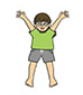 Complete a circuit activity with someone in your family. a) Do 10 star jumpsb) Do 10 throws to each otherc) Jump as high as you can in the air 10 times. d) Have a competition, how many times can you hop on one foot? Change feet. Who won?e) Jog from one spot to another, for 5 minutes. Did you manage it?Repeat twice. Activity 2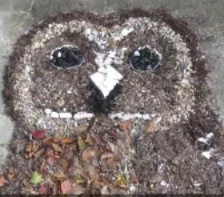 Create a real life art piece. Think of something you would like to make a picture of. Search around the garden and house and create the picture – no pens or pencils allowed. You could -a) Use leaves, twigs and grass.b) Use recyclingc) Use clothing Activity 3 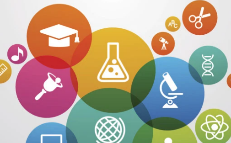 Complete a science activity. Choose from the ones below. a) What happens when you mix oil and water? Are they friends?b) Wrap ice cubes in different materials, which stays ice the longest?c) Use hot water near a window and tell your parent what is happening. Activity 4Maths ActivityMake shapes out of stones – can you name the shape and count how many stones you have. 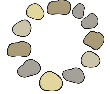 Use socks to make your 2x table – hand socks in pairs on the washing line, count them – can you could in 2’s and how far can you get?Using a water gun or a wet paint brush – paint or spray your 5x tables on the fence/wall/house bricks. Activity 5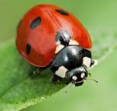 Mini Beast HuntHow many different mini beasts can you find. When you find one, look with your family member and tell them what you can see about the mini beast. Do you like it? Why? Why not?How many of each mini beast can you find? Which is most common in your garden? Where do you find them? Tell your family member. Activity 6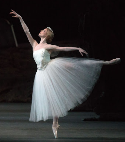 Make up a dance to your favourite song. Get your family member to record it and send me a short clip. They will certainly make me smile. Activity 7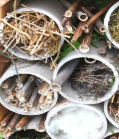 Make a mini beast home or a bird feeder – what minibeasts or birds can you catch over the week?Be creative – remember no pens or pencils!!Activity 8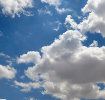 Lay on the ground with a family member. Stare up to the clouds – what can you see? Does your family member see the same thing? How creative can you be.?Spend at least 3 minutes just lying there and taking in the view of the white, fluffy cloudsActivity 9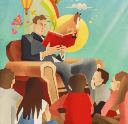 Collect 3 objects up from around your home. Tell your family member a funny story using the 3 objects and use the objects to act it out. Can your family tell a funnier story? Take it in turns to choose the objects. Activity 10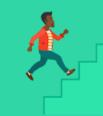 Class competition. How many times can you run up and down yours stairs in 3 minutes? Try it on 3 occasions, can you beat your record each time?Let me know so I can see who will win – no cheating!Help cook a mealHover a room in the houseWash the potsWater the plantsDust your bedroomGet under your bed and give it a good cleanHelp chop up some vegetablesDo some gardeningSweep the patio/yardBring the bins in once the bin men have emptied themHelp to fill the washing machine with your parentGet your family member a cold drink when they look hot and bothered.Clean your bike or something from the gardenTell a family member to sit down and you look after them for half an hour.Clear the pots away after lunchMake your bed everyday for 3 days runningMake a family member a sandwich for lunchSet the table with knives and forks ready for dinner.Pick up the toys that are on the floor around the house and put them awayPut all your dirty clothes in the laundry basketPull some weeds out of the garden or the plant pots with a family memberSort through your books and toys and sort a pile to give to a charity shop when they reopenMake a card for a neighbour to make them smile during this time – post it through the letterboxMatch the socks up after the washing has been doneTidy your drawers in your bedroom so your clothes are neat and tidy.ReadingWritingMaths1. Read for 5 minutes to your parent or ask a parent to read to you. 2. Get on the phone and read for 5 minutes to another family member. 3. Tell a family member what you read in the book and what the story was. 1. Write a short diary each day explaining what you have done that day – you can do this on the computer or handwritten. 2. Practice your letters – get them right. 3. Check your diary entry has capital letters and full stops. 1. Count in 2’s, 5’s and 10’s. 2. What time is it? You must tell your adult what time it is when they ask – adults please ask as many times as sanely possible. 3. Number bonds to 10 and 20. Give the child a number, how many more to make 10? If they can do this – how many more to make 20? They need to be able to do this quickly. 